SARL ELECTRO
26 avenue du 000 Caen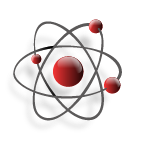 CAEN, le 10 juin 2010à l'attention de Jean DUPONTMonsieur,Je vous prie de trouver ci-joint le récapitulatif de nos achats pour les trois dernières années.Nous espérons que vous pourrez reconsidérer votre proposition de remise globale au vu des importantes quantités de matériel que nous vous avons acheté.Dans le cas contraire, vous devez savoir que nous serions amenés à revoir notre politique d'achat et le cas échéant, faire appel à un autre grossisteNous vous souhaitons bonne réception de la présente et vous prions d'agréer, Monsieur, nos sincères salutations.LE DIRECTEUR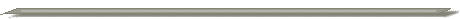 